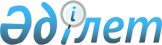 Некоторые вопросы материально-технического обеспечения таможенных органов Республики Казахстан
					
			Утративший силу
			
			
		
					Постановление Правительства Республики Казахстан от 25 июня 1999 года № 849. Утратило силу постановлением Правительства Республики Казахстан от 25 марта 2011 года № 272

      Сноска. Утратило силу постановлением Правительства РК от 25.03.2011 № 272.      Сноска. В тексте заменены слова - постановлением Правительства РК от 14 апреля 2003 г. N 357 .             В целях материально-технического обеспечения таможенных органов республики и в соответствии с Законом Республики Казахстан "О таможенном деле в Республике Казахстан" Z952368_ Правительство Республики Казахстан постановляет: 

      1. Установить, что средства, поступаемые от реализации обращенных в собственность государства товаров, транспортных средств и иных предметов зачисляются в республиканский бюджет с последующим их целевым направлением в соответствии с законодательством на счет Агентства таможенного контроля Республики Казахстан, для их использования на строительство пункта пропуска "Жибек жолы" и материально-техническое развитие других объектов таможенных органов. 

      2. Агентству таможенного контроля Республики Казахстан в установленном порядке в десятидневный срок внести в Правительство Республики Казахстан проект постановления Правительства Республики Казахстан "О перечне товаров, транспортных средств и иных предметов, обращенных в собственность государства и не подлежащих реализации", в котором предусмотреть, что не подлежащие реализации либо не реализованные товары, транспортные средства и иные предметы передаются таможенным органам Республики Казахстан для последующего их целевого использования при строительстве пункта пропуска "Жибек жолы" и на материально-техническое развитие других объектов таможенных органов. 

     3. Настоящее постановление вступает в силу со дня подписания.           Премьер-Министр 

     Республики Казахстан 
					© 2012. РГП на ПХВ «Институт законодательства и правовой информации Республики Казахстан» Министерства юстиции Республики Казахстан
				